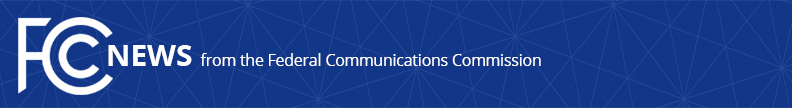 Media Contact: Robin Colwell, (202) 418-2300Robin.Colwell@fcc.govFor Immediate ReleaseSTATEMENT OF COMMISSIONER MICHAEL O’RIELLY ON NTIA Foreign Ownership Review LetterWASHINGTON, May 12, 2016. — Having led the effort to bring some necessary clarity and certainty to the opaque and troublesome “Team Telecom” review process, NTIA’s letter is not exactly what I expected.  At first glance, the requirements suggested by the Administration seemingly raise a host of issues unrelated to foreign ownership review.  I am hopeful that commenters will offer helpful feedback to keep this initiative moving forward.  Ultimately, I trust the Commission will do the right thing by expediting the foreign ownership review process while making it simpler and more straightforward. -- ###
Office of Commissioner Mike O’Rielly: (202) 418-2300Twitter: @mikeofccwww.fcc.gov/leadership/michael-oriellyThis is an unofficial announcement of Commission action.  Release of the full text of a Commission order constitutes official action.  See MCI v. FCC, 515 F.2d 385 (D.C. Cir. 1974).